CALL FOR PROPOSALS UNIVERSITY OF CINCINNATI (UC) SIGMA XI CHAPTER 2021 STUDENT GRANTS-IN-AID OF RESEARCH (UC Sigma Xi GIAR)The UC chapter of the Sigma Xi (Honorary) Scientific Research Society is accepting applications from full-time matriculated undergraduate or graduate students for Grants-in-Aid of Research awards in all areas of science and engineering.  Information on the national and UC Sigma Xi Society is at http://www.sigmaxi.org/ and http://multisite.uc.edu/sigma. Three awards will be made in the summer. Students may use the funds for travel expenses to and from a research site, to present research results at a national meeting, to purchase consumable research materials and supplies or non-standard laboratory equipment necessary to complete a specific research project. Funds may not be used for stipends or salary. The money is dispersed in Summer. Thus, applicants must be enrolled students through Fall 2021 when they will present their findings at the Chapter’s Fall Mixer. ELIGIBILITYAPPLICANT: The applicant must be a full-time UC graduate student, but is not required to be a member of the Sigma Xi (Honorary) Research Society at the time of application.  Applicants are encouraged to apply for Associate Membership in Sigma Xi under the sponsorship of a Full Member.MENTOR: The applicant’s primary faculty research project mentor must be an active (dues-paying) Full Member of Sigma Xi (National and UC Chapter).RESTRICTIONS:  Have not won a UC Chapter Award in the previous 2 cycles.  A National Sigma Xi Award does not restrict a student from a Chapter award. They must not graduate in current calendar year.AWARD AMOUNT & SOURCESAMOUNT: Awards of $2,500 for summer dispersal will be made.AWARD SOURCES include, from the UC Sigma Xi Violet M. Diller Awards and Scholarship Endowment Fund; UC Office for Research: One award will be covered by the Vice President for Research; and a final award will be covered by the Vice Provost and Dean of the Graduate School.UC SIGMA XI GIAR AWARD EVALUATION CRITERIA Proposals will be rated based on the advisor’s support, previous accomplishments of the candidate, methodology or creativity of the proposed work, contribution to the field of the proposed work, quality of writing as demonstrated in the proposal and the candidate’s potential for future success. UC SIGMA XI GIAR AWARD ADMINISTATIONThese awards will be administered for the recipient by the recipient’s unit/department business office.APPLICATION INSTRUCTIONS AND SUBMISSION PROCESSApplications must include:The completed Application Cover Page (1 page)The Applicant’s current CV or Resume limited to 2 pages (including educational history, record of publications and presentations and other significant research accomplishments)Research Proposal (not to exceed 500 words and 2 pages, not including references)Research Proposal Budget and Certifications Page (1 page)Letter from Primary Faculty Research Mentor to confirm: the student is in good standing, they are aware and will support the project and student to complete it as outlined.  Advisor MUST be an Active UC Chapter and National Sigma Xi memberPLEASE COLLECT ALL MATERIALS AND PLACE INTO A SINGLE PDF FILEThe complete application as a single pdf file must be submitted electronically by the Primary Faculty Research Mentor, or it will be returned.   DEADLINE for Applications:  5pm Friday, January 22, 2021Nomination materials must be emailed as a single PDF by the Faculty Mentor to:	Dr. Margaret Hanson.  Chair, UC Sigma Xi Awards Committee	Questions, please E-mail: Margaret.Hanson@uc.edu or call (513) 556-5896APPLICATION FOR A UC SIGMA XI CHAPTERSTUDENT RESEARCH GRANT-IN-AIDCOVER PAGEDEADLINE for Applications:  5pm Friday, January 22, 2021RequiredApplicant Name:   _________________________________________________________________Local Mailing Address: ________________________________________________________________________________________________________________________________________________Email address: ____________________________________________________________________Status (e.g., Ph.D. student, MS student, and year): ________________________________________________Current Academic Program (e.g., Physics, Molecular Genetics, etc.)__________________________________________________________________________________Enrollment (Start) Date in current Academic Program: ______________________________________Anticipated Degree and Graduation Date: ______________________________________________Primary Faculty Research Mentor (name, department, email address and Sigma Xi membership ID)___________________________________________________________________________________________________________________________________________________________________Top of Form	By checking this box, the Primary Faculty Research Mentor confirms she/he is an active dues-paying member of National and UC Chapter of Sigma Xi at the time of application submission.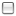 Bottom of FormResearch Proposal InstructionsPlease provide applicant name, title and field of research clearly identified at the top.  Proposal should not exceed 500 words and 2 pages.  For proposal, please include purpose, background, hypothesis or specific aims, preliminary results (if any), methods, significance of expected results and broader impact.  Include figures, captions (not in 500-word limit, but should be brief) and legends as needed in the 2 pages.  Literature references can be put on a third page (and beyond the 500-word limit).Research Proposal Budget and CertificationsCertifications: You must complete this section if your research involves the use of vertebrate animal subjects or the use of human subjects in testing.  Does your research require the use of vertebrate animals (yes, no)? __________________	If YES, have your methodologies been approved by an Institutional Animal Care and Use Committee (IACUC) (yes, no)? __________________	If YES, provide name of PI and protocol title and number. __________________________________________________________________________________________________________Does your research require the use of human subjects (yes, no)? __________________  	If YES, have your methodologies been approved by an 
Institutional Review Board (IRB) (yes, no)?  __________________	If YES, provide name of PI and protocol title and number. __________________________________________________________________________________________________________Budget (with examples, add/subtract topics as needed)	Research Project Supplies (brief description):				$______________	Research Project Equipment (brief description):			$______________	Travel:  To and From a Research Study Site:				$______________		Meeting Travel (to Present Research Project Results):		$______________	Other (please list):							$______________	TOTAL: (Not to exceed $2,500)					$______________Name: ____________________________________Email:_______________________________(Department Business Administrator and email to contact for fund transfer.)Budget Justification Briefly expand on how the funds will be used.________________________________________________________________________________________________________________________________________________________________________________________________________________________________________________________________________________________________________________________Name/Signatures (Typewritten or Digital are acceptable) ________________________________________________   	__________________Applicant 	Date________________________________________________   	__________________Primary Faculty Research Mentor 	DateDEADLINE for Applications:  5pm Friday, January 22, 2021